«Играем в артистов». Конспект театрализованного занятия с детьми младшего и среднего дошкольного возрастаФ. И. О- Самигуллина Анастасия Евгеньевна воспитатель.Место работы– МДОБУ «Руэмский детский сад «Лесная сказка»Цель:Помочь создать игровую обстановку, наладить взаимодействие между теми, кто выбрал определённые роли.Формировать у детей умение распределять роли играть по собственному замыслу, стимулировать творческую активность детей.Воспитывать дружеские взаимоотношения, ответственность, активность, внимательность.Закрепить знания о труде парикмахера, костюмера, врача, строителя, артиста.Предварительная работа:Беседа о профессиях - парикмахера, костюмера, врача, строителя, артиста, военного, моряках.Заучивание стихотворений, песен, танцев.Рассматривание иллюстраций.Изготовление атрибутов.Чтение художественной литературы.Атрибуты:атрибуты к с/р играм: «Моряки», «Парикмахерская», «Ателье», «Больница», «Строители» - большой конструктор.Ход игры:Дети входят в группу.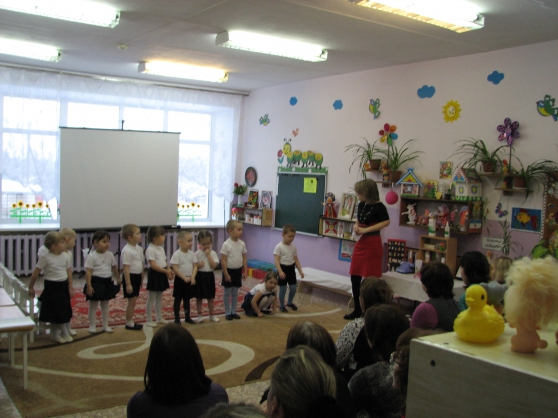 Вос-ль: Ребята сегодня наверно самый чудесный день!Посмотрите к нам приехали гости!Давайте дружно поздороваемся с гостями – ЗДРАВСТВУЙТЕ!Ребята, а вы любите когда к вам приходят гости?Дети: да.Вос-ль: А давайте наших прекрасных гостей развеселим!Поиграем с гостями в игру «ЭХО».Дети: 3 раза хлопают в ладоши.Гости: повторяют.Дети: 3 раза топают ножками.Гости: повторяют.Дети: машут гостям привет.Гости: повторяют.Дети : кричат УРА, УРА, УРА.Гости: повторяют.Дети: говорят СПАСИБО!Гости: СПАСИБО!Вос-ль: Ну вот и чудненько как весело мы поиграли.Вос-ль: ОООООО я слышу кто-то там идёт….Забегает почтальон – вам пришла телеграмма, срочная телеграмма.Вос-ль: (читает тел-му)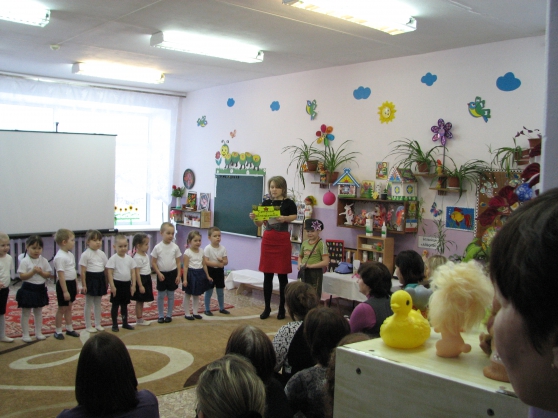 Здравствуйте ребята!Скоро праздник Защитников Отечества.Надо поздравлять наших пап и дедушек.А мы не знаем как!Помогите нам пожалуйста!Ребята младшей группы «Земляничка».Вос-ль: А вы знаете как можно поздравить?Дети: Рассказать стих, спеть песню, станцевать танец!Вос-ль: Как одним словом это называется?Дети: Концерт.Вос-ль: Надо позвать ребяток и показать как нужно поздравлять пап и дедушек!Вос-ль: Ребятки давайте через почтальона отправим телеграмму и пригласим ребят к нам и покажем им концерт.Вос-ль: Ооо почтальон мы тоже хотим послать телеграмму! Записывайте.Дорогие ребята группы «Земляничка»Приглашаем вас на концерт в 9-30.Ребята группы «Черничка».Вос-ль: До свидание почтальон!Дети: До свидание почтальон!Вос-ль: Ребята скоро к нам придут ещё гости ребята младшей группы.Вос-ль: Что мы будем делать?Дети: Показывать концерт, выступать, мы будим артисты большого театра.Вос-ль: Конечно! Давайте с вами поиграем в артистов!Вос-ль: А что для этого нужно?Дети: Костюмы!Вос-ль: А чтобы сшить костюмы нам нужна?Дети: Костюмерная!Вос-ль: чтобы причёску сделать куда мы пойдём?Дети: В парикмахерскую!Вос-ль: Без него ни как нельзя нужен доктор нам всегда!Дети: Да вдруг кто-то заболеет. Больница.Вос-ль: А где мы будим выступать?Дети: В театре.Вос-ль: Кто его нам построит?Дети: Строители.Вос-ль: А если строят корабли?Дети: Кораблестроители.Вос-ль: Кто будет выступать в театре?Дети: АРТИСТЫ!Вос-ль: Итак нам необходимо подготовится!Кто у нас будут костюмеры – Маши и Оля.Кто у нас будет парикмахер – КатяКто у нас будет врачом – ЛизаКто у нас будут строители – мальчикиВос-ль: В добрый путь! по местам.Сюжетно ролевые игры:КОСТЮМЕРНАЯ – 3 девочки подходят к костюмерной одевают спец одежду костюмера.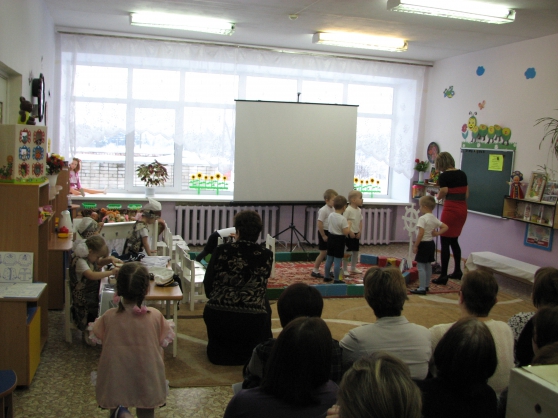 Рассматривают журнал с костюмами, выбирают подходящий. Идут снимать размеры с артистов. Делают выкройку.Шьют костюмы. Гладят костюмы.ПАТИКМАХЕРСКАЯ – Катя надевает накидку парикмахера.Приходит Лизавета.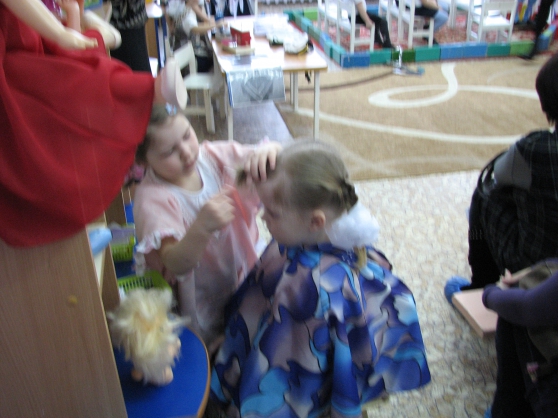 Катя – Здравствуйте!Лиза – Здравствуйте!Катя – что вы хотите?Лиза – сделать причёску.Катя – Присаживайтесь пожалуйста. (накидывает накидку)Вот вам журнал с причёсками выбирайте какую вам сделать?Лиза – вот эту!Катя – хорошо! (расчёсывает волосы, делает начёс, брызгает лаком, немного подправляет)Катя – всё причёска готова! Вам нравится?Лиза – О да! спасибо! (платит денежки) До свидания!Катя – всего хорошего.Приходит 2-й посетитель Мария.СТРОЙКА – чтобы построить корабль нам нужен строительный материал.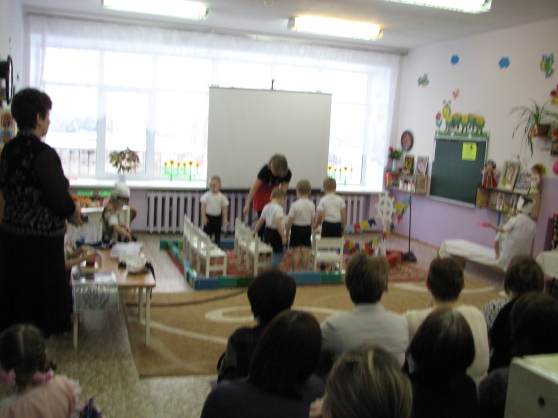 Мальчики строят большой корабль из большого строительного материала.Ставят штурвал, вешают флажки, ставят стульчики, раскладывают атрибуты.(у одного строителя вдруг разболелся живот)Рамиль – Ой живот болит!Егор и Андрей – отводят его в больницу.Строят театр, ставят большую ширму.БОЛЬНИЦА – Доктор Лиза принимает больного Рамиля.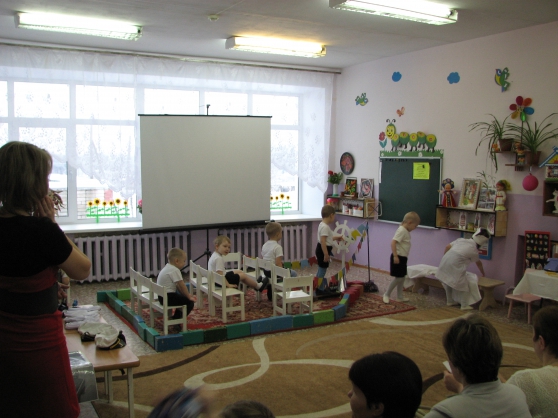 Доктор – что у вас болит?Больной – живот .Доктор – покажите животик. (осматривает живот, трогает) здесь больно? А здесь?Больной – да болит.Доктор – покажите рот, глаза.Больной – показывает.Доктор – давайте я вас послушаю. Дышите, не дышите, дышите, не дышите, дышите, не дышите, дышите.Больной – что со мной?Доктор – Кем вы работаете?Больной – строителем.Доктор – молодец всё хорошо, только тяжёлое не поднимайте. Попейте вот эти таблетки и животик пройдёт.В это время костюмеры сшили костюмы и сообщают:У нас все костюмы сшиты подходим одеваться!Ребята встают в очередь и поочерёдно одевают костюмы.Мальчики пропускают вперёд девочек .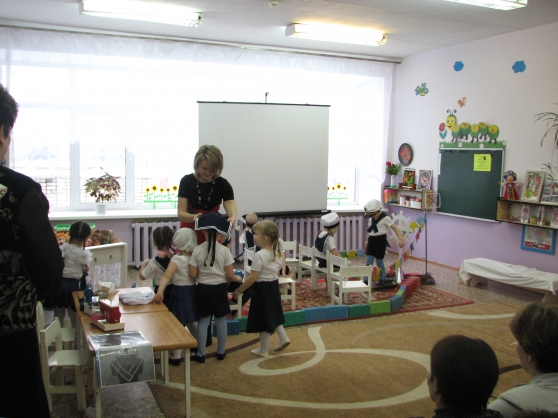 готовятся к выступлению.зановес закрывается!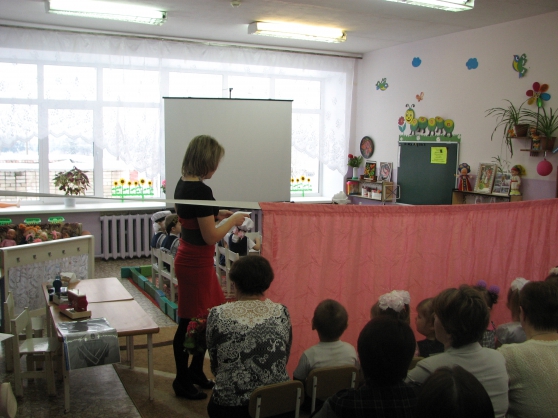 Вос-ль: Артисты готовы?Дети: да!Заходят маленькие гости ребятки группы «Земляничка»садятся на скамеечки.занавес открывается!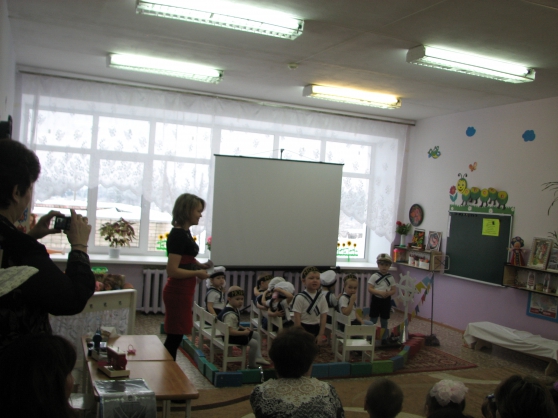 Концерт:Вос-ль: Артисты средней группы «Черничка» приветствуют вас!Мы рады видеть вас друзья!Начинаем наш концерт.Слушайте внимательно,Хлопать обязательно!Ребёнок 1: Мы мечтаем, мы мечтаем,Что, когда мы подрастём,Нашу Родину прославимСвоим доблестным трудом.№1 Под песню-мультик «КАТЕРОК» дети показывают пантомиму.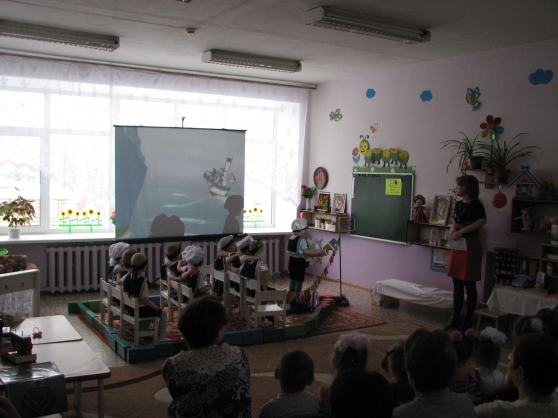 Ребёнок 2: Мы играем, мы играем,Мы – солдаты, моряки,Потому что скоро будимМы защитники страны.№2 Песня: «Будим в армии служить»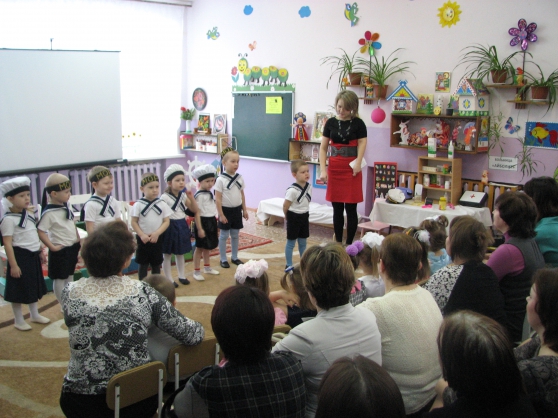 Ребёнок 3: Моряки народ весёлыйХорошо живутИ в свободные минутыПляшут и поют.№3 Танец: «Ты морячка, я моряк».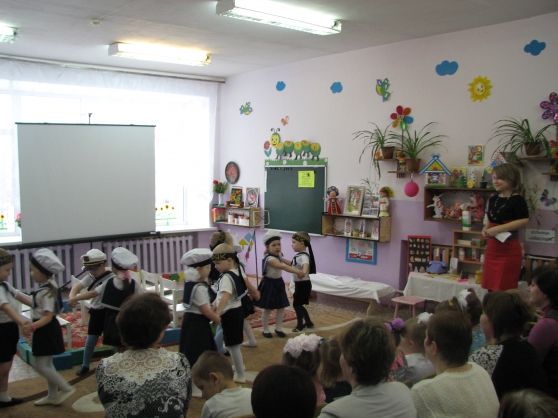 Ребёнок 4: Ребята у нас смелые, умелые,Все препятствия пройдут,Дружно спляшут и споют.№4 Песня: «Музыканты» (с ложками, бубнами и дудками)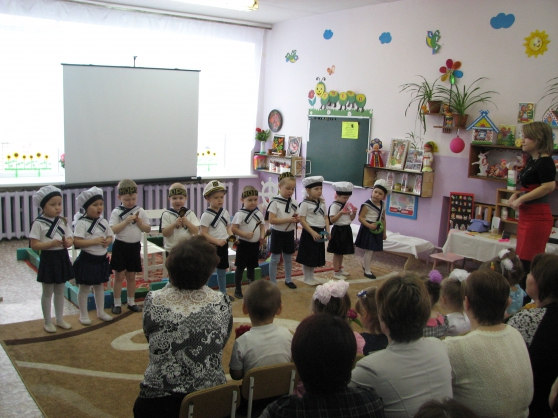 Ребёнок 5: Мы отличные артисты,Мы весёлые активисты,Мы великие таланты,Мы певцы и музыканты!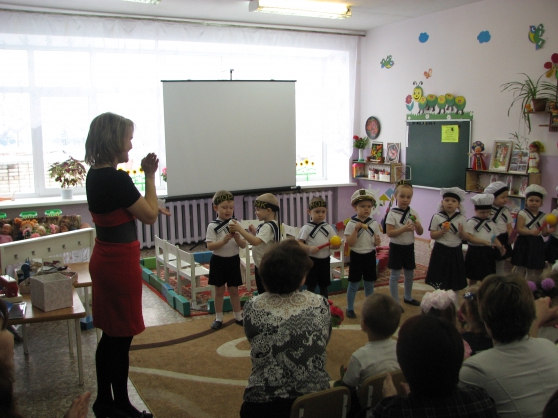 №5 Частушки:***Я популечку люблюКак конфетку сладкую.Его ничем не заменю.Даже шоколадкою.***Наши папы всех добрейЛюбят всех наших друзейМилые папуличкиНаши дорогулички.***Показали вам концерт.Хорошо ли плохо ли,А теперь мы вас попросим,Чтобы вы похлопали.Вос-ль: в концерте выступали артисты:пеечисляю детей :Ребёнок делает шаг в перёд и поклон!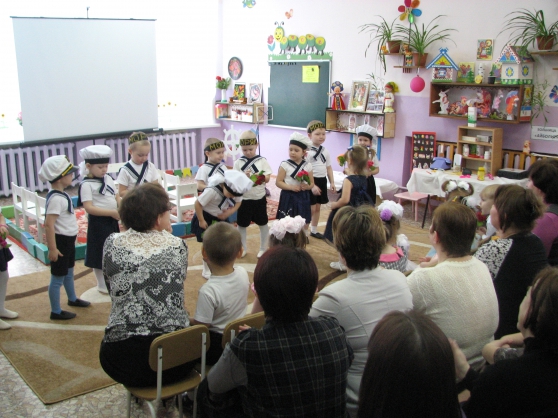 малыши дарят цветы!АППЛАДИСМЕНТЫ!Ответный ход от ребяток группы «Земляничка»дети кричат мы тоже так умеем!показывают свой номер: песня "мы с папой"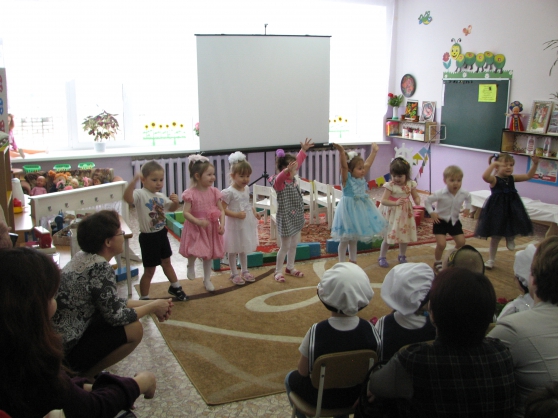 АППЛАДИСМЕНТЫ!Вос-ль: Хорошо поиграли в артистов?Дети: да.Вос-ль: А теперь нам пора в ребят превращаться.С гостями попрощаемся и в ребяток превращаемся.Литература:• Зворыгина Е. В. Первые сюжетные игры малышей: Пособие для воспитателя дет. сада. - М. : Просвещение 1988г.• Сюжетно - ролевые игры для детей дошкольного возраста / Н. В. Краснощёкова. – Изд. 6-е. – Ростов н/Д: Феникс, 2011г.